Муниципальное казенное общеобразовательное учреждение «Средняя общеобразовательная школа №7» с. Варениковское Степновского района Ставропольского краяПриказ 27  августа 2020 г.                          с. Варениковское                               № 66Об утверждении списка дежурных на школьном этапе Всероссийской олимпиады школьников в 2020/2021 учебном году       В соответствии с Порядком проведения всероссийской олимпиады школьников, утвержденным приказом Министерства образования РФ от 18.11.2013 №1252 «Об утверждении Порядка проведения всероссийской олимпиады школьников» (в редакции от 17.03.2015), и в целях пропаганды научных знаний, выявления и развития у обучающихся общеобразовательных учреждений Степновского муниципального района творческих способностей, интереса к научной деятельности, создания необходимых условий для поддержки одаренных детей, во исполнение приказа №189 от 05.08.2020г. отдела образования администрации Степновского муниципального района,ПРИКАЗЫВАЮ:1. Утвердить список дежурных в  аудиториях  и вне аудиторий при проведении  школьного этапа олимпиады в МКОУ СОШ №7 (Приложение 1).2. Контроль за  выполнением  приказа возложить  на  зам.директора по УВР Дьякову Л.А.3.Настоящий приказ вступает в силу со дня его подписания.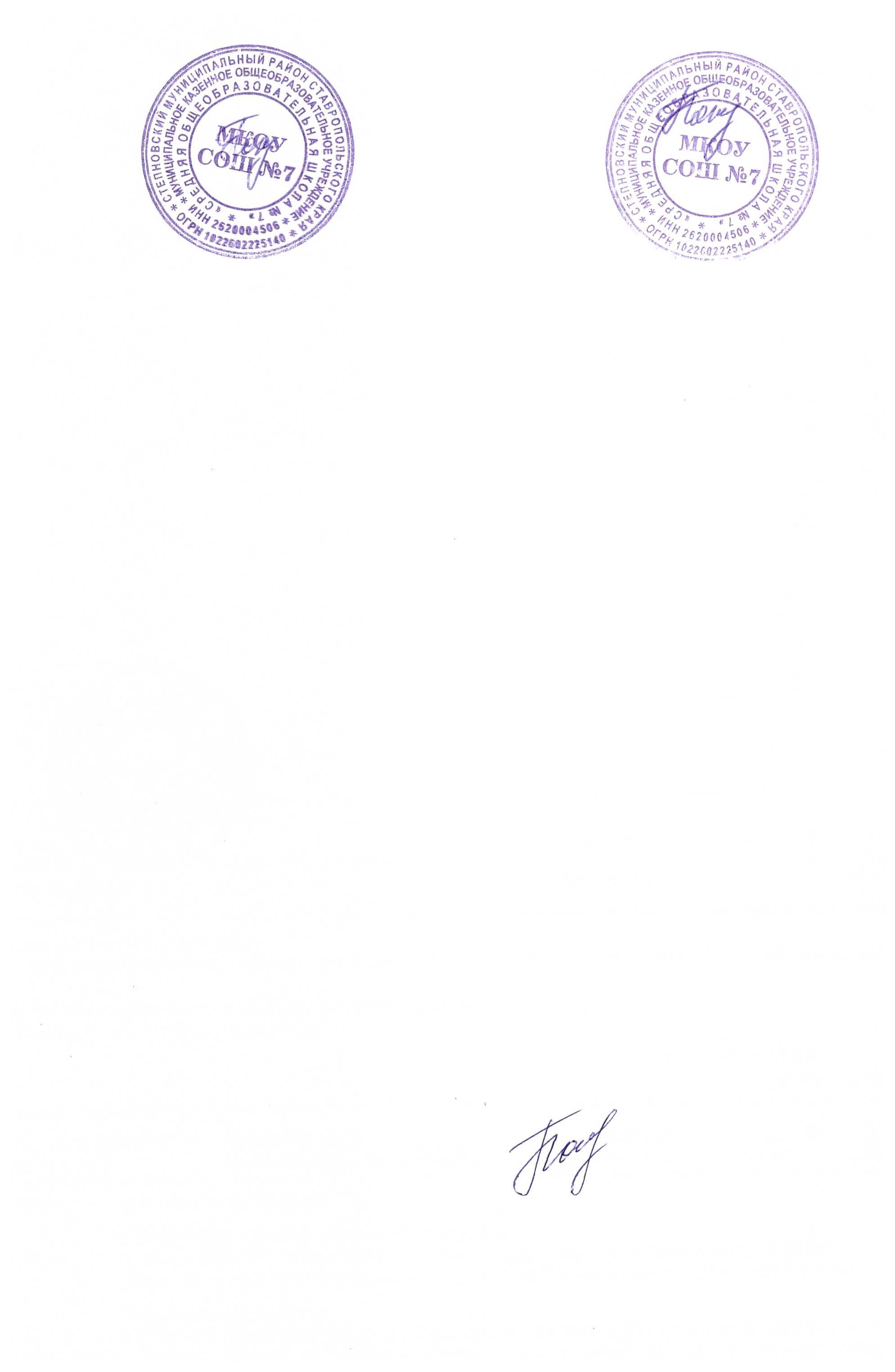 И.о.директора школы                                       Н.Ю.Гончаренко Приложение 1 к приказу №66 по МКОУ СОШ №7 от 27.08.2020гСписок дежурныхв  аудиториях  и вне аудиторийпри проведении  школьного этапа олимпиадыв МКОУ СОШ №7Дата проведенияКлассыПредметпроведенияФИОдежурного в аудиторииФИОдежурного вне аудитории21.09.20г4-11Русский языкБастрыкина С.ВРешёткина Н.ВМихайлусь Н.С.22.09.20г4-11МатематикаКолпакова М.Г.Михайлусь Н.С.Пулина  Н.А23.09.20г5-11АстрономияКорниенко Л.М.Голикова Т.В.Михайлусь Н.С.24.09.20г5-11Искусство (МХК)Кравцова Т.ИВолкова И.В.Голикова Т.В.25.09.20г5-11Английский языкКузьминова Е.НБелолапотко Ю.В.Решёткина Н.В26.09.20г5-11Физическая культураКолвак Л.А.Голикова Т.В.Бугунова  Л.В28.09.20г5-11ГеографияТхишев Г.С. Колпакова  М.Г.Михайлусь Н.С.29.09.20г5-11Немецкий языкКолвак Л.А.Белолапотко Ю.В.Решёткина Н.В30 .09.20г5-11БиологияДьякова А.АКравцова Т.И..Михайлусь Н.С.01.10.20г5-11ИсторияРешёткина Н.ВЛохматова И.Н.Михайлусь Н.С.02.10.20г5-11ЛитератураМихайлусь Н.С.Бастрыкина С.ВРешёткина Н.В03.10.20г5-11ТехнологияРешёткина Н.В Бугунова  Л.ВКравцова Т.И.06.10.20г5-11ХимияКолвак Л.АПулина Н.А.Волкова И.В07.10.20г5-11ЭкологияКолпакова  М.Г.Бастрыкина С.ВМихайлусь Н.С.08.10.20г5-11ОбществознаниеКолвак Л.АЛохматова И.Н..Бастрыкина С.В09.10.20г5-11ФизикаЛохматова И.Н..Колпакова  М.Г.Колвак Л.А.10.10.20г5-11Основы безопасности жизнедеятельностиТхишев Г.С.Корниенко Л.М.Пулина  Н.А12.10.20г5-11ПравоЛохматова И.Н.Пулина  Н.А.Михайлусь Н.С.13.10.20г5-11Информатика и ИКТБастрыкина С.ВРешёткина Н.ВГоликова Т.В.14.10.20г7-11ЭкономикаКолвак Л.АЛохматова И.Н.Бастрыкина С.В